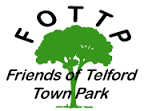 Application for a pitch at the Sakura Festival on 21st April 2018Please complete this form and forward it as an email attachment to cpettman2014@gmail.com together with a copy of your Public Liability insurance certificate and your food preparation certificate (if appropriate).  On receipt of your form we will forward an invoice for the £25 refundable deposit.Applicant InformationNameAddressBusiness name (if any)EmailTelephoneMobileBusiness InformationName of the businessPlease describe the products or activities to be offered at the Sakura FestivalSize of pitch requiredNote: A standard pitch will be sufficient to accommodate a 3m X 3m gazeboWill you be serving food items?If yes, please forward a copy of your food preparation certificate with this formWill any of the activities be aimed at children under the age of 16?If yes, please note that all those on the stall must bring a valid DBS certificate with  on the dayIf you  require power, water or other services,  please specifyDo you have public liability insurance?Other other comments or requirements